Group D: Discipline Specific Elective (DSE) HIN 402 Hkk"kk lkfgR; vkSj f”k{kkTime: 3 Hours 						          			Max. Marks: 100          Credits-   4 						        			Theory: 80, Internal: 20NOTE FOR PAPER SETTER FOR THEORY EXAMINATIONi) Paper setter will set 9 questions in all, out of which students will be required to attempt 5 questions. ii) Q.No. 1 will be compulsory and will carry 16 marks. There will be atleast 4 short-answer type questions  selected from the entire syllabus. iii) Two long answer type questions will be set from each of the four units, out of which the students will be required to attempt one question from each unit. Long-answer type questions will carry 16 marks each. iv) All questions will carry equal marks.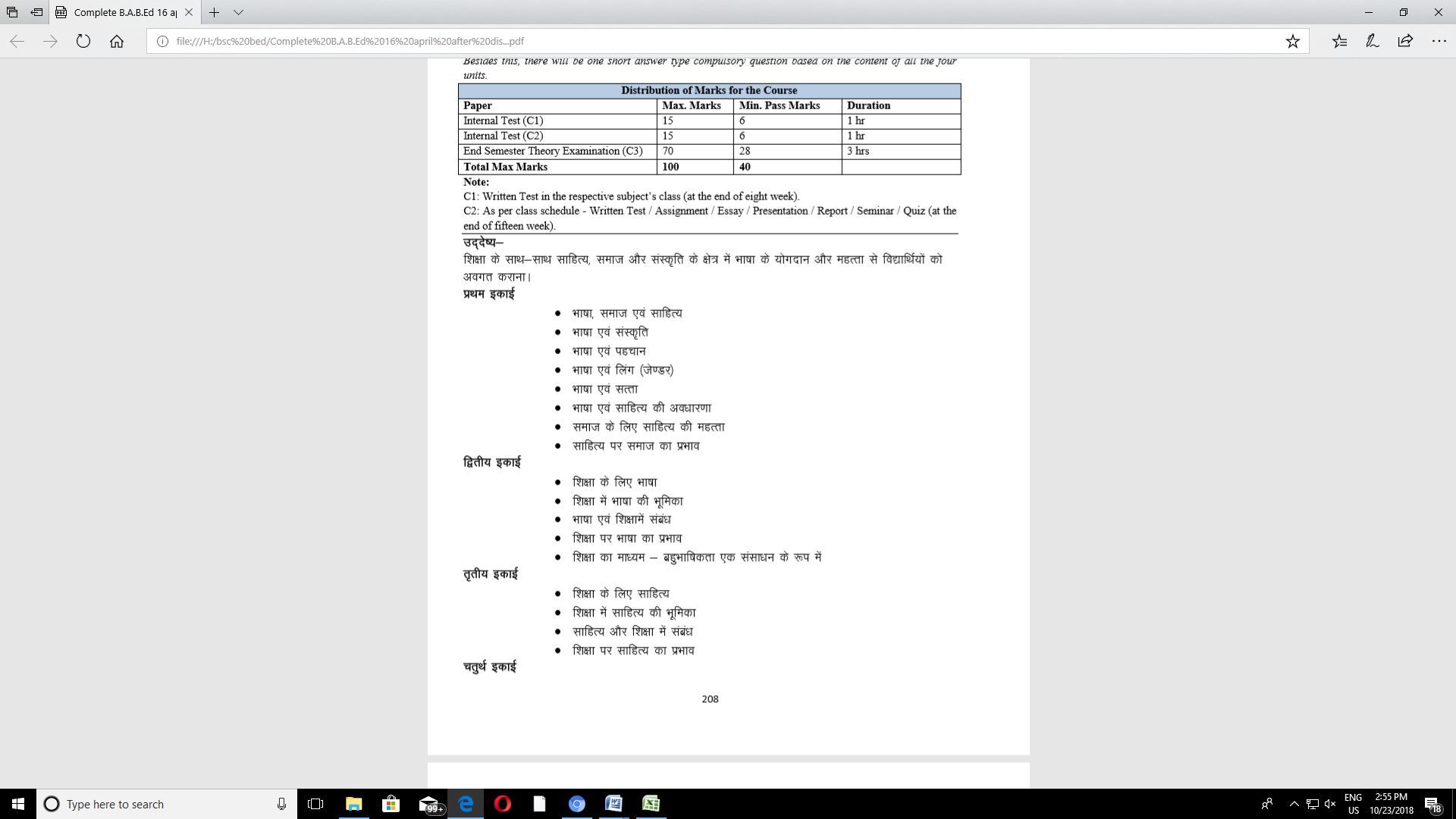 prqFkZ bdkbZ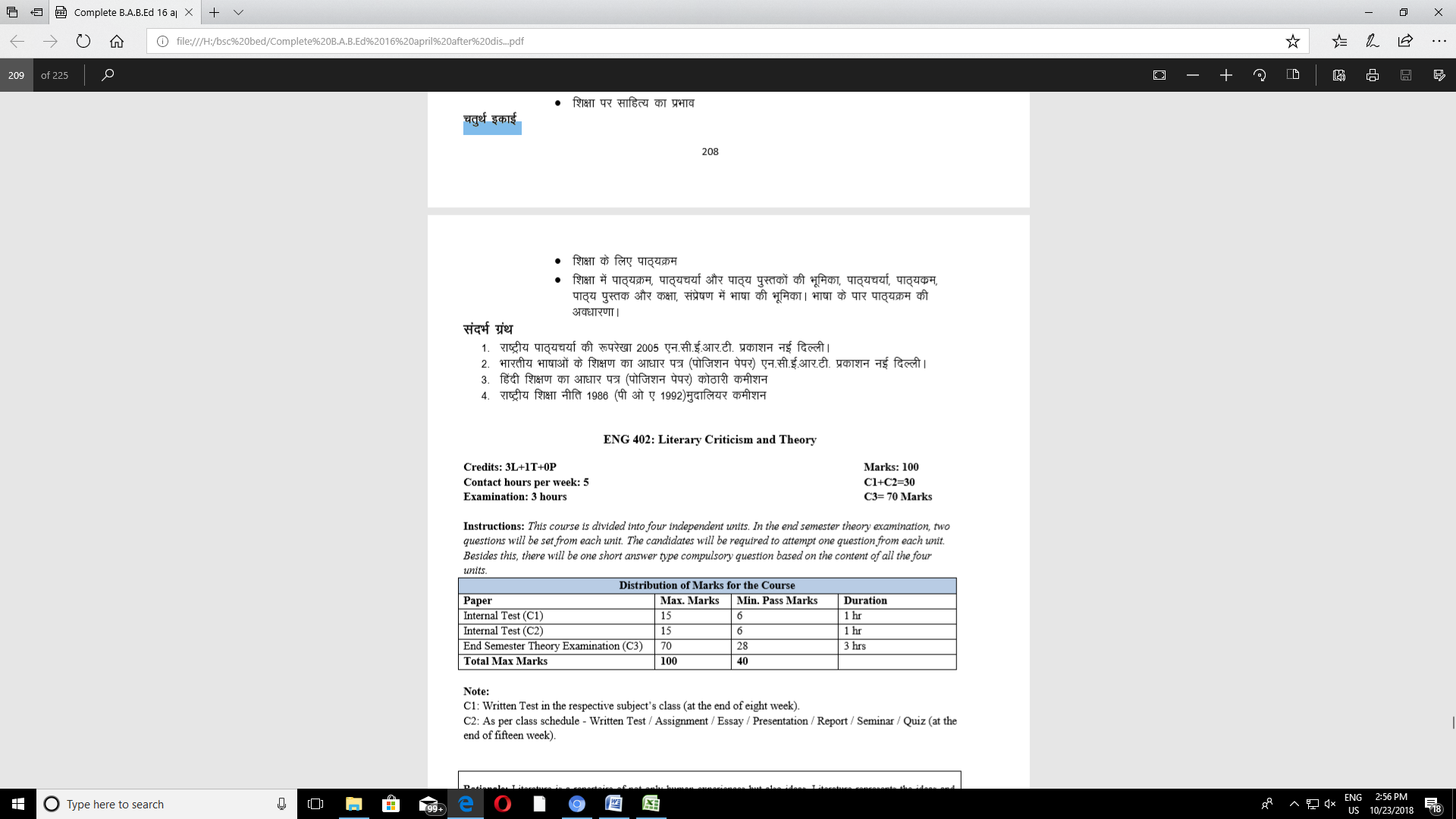 ENG 402: Literary Criticism and TheoryTime: 3 Hours 						          			Max. Marks: 100          Credits-   4 						        			Theory: 80, Internal: 20NOTE FOR PAPER SETTER FOR THEORY EXAMINATIONi) Paper setter will set 9 questions in all, out of which students will be required to attempt 5 questions. ii) Q.No. 1 will be compulsory and will carry 16 marks. There will be atleast 4 short-answer type questions  selected from the entire syllabus. iii) Two long answer type questions will be set from each of the four units, out of which the students will be required to attempt one question from each unit. Long-answer type questions will carry 16 marks each. iv) All questions will carry equal marks.GEO 402: Geographical ThoughtTime: 3 Hours 						    		 	Max. Marks: 100            Credits-   4 				    			Theory: 60, Internal: 20, Practical: 20NOTE FOR PAPER SETTER FOR THEORY EXAMINATIONi) Paper setter will set 9 questions in all, out of which students will be required to attempt 5 questions. ii) Q.No. 1 will be compulsory and will carry 12 marks. There will be atleast 4 short-answer type questions  selected from the entire syllabus. iii) Two long answer type questions will be set from each of the four units, out of which the students will be required to attempt one question from each unit. Long-answer type questions will carry 12 marks each. iv) All questions will carry equal marks.Objectives:To understand the evolution of geography as a distinct field of intellectual inquiryTo understand the various facets of geographical thoughtTo understand the development of geography as a discipline in IndiaUnit IPhilosophical basis of geography; Place of geography in the classification of knowledge; Development of geographical thought during ancient and medieval periods: Contributions of Greeks, Romans, Indians and Arabs.Unit IIGeographical ideas of Bernhardus Varenius, Immanuel Kant, Alexander von Humboldt, Carl Ritter and Friedrich Ratzel; Nature of dualism and unity in geographyUnit IIIGerman, French, British and American schools of geography; Development of Geography after the Second World War: Quantitative revolution; Behavioural geography, Welfare and Radical geography.Unit IVDevelopment of geography in India during the British Period: Development of geography after Independence; Role of Geographical Societies and Government Institutions (Census and NATMO); Contributions of modern Indian geographyReading listBonnett A., 2008: What is Geography? Sage.Dikshit R. D., 1997: Geographical Thought: A Contextual History of Ideas, Prentice-Hall India.Dikshit R.D. 1994: The Art and Science of Geography: Integrated Readings, Prentice-Hall IndiaHartshone R., 1959: Perspectives of Nature of Geography, Rand MacNally and Co.Holt-Jensen A., 2011: Geography: History and Its Concepts: A Students Guide, SAGE. 6- Husain, Majid, 2014: Evolution of Geographical Thought, Rawat Publications, JaipurJohnston R. J., (Ed.): Dictionary of Human Geography, Routledge.Johnston R. J., 1997: Geography and Geographers, Anglo-American HumanGeography since 1945, Arnold, London.Kapur A., 2001: Indian Geography Voice of Concern, Concept Publications.Martin Geoffrey J., 2005: All Possible Worlds: A History of Geographical Ideas, Oxford.GEO 402: PRACTICALSRemote Sensing and GISTotal credit : 1	Contact hours: 2 per weekPrinciples of Remote Sensing; Properties of EMRResolution of satellite sensors with special reference to IRS series;Geo-referencing of scanned maps and satellite images applying reference spheroids (WGS-84 and Everest)Projections (Universal Transverse Mercator’s and Polyconic);Digitization and Extraction of physical and anthropogenic features for change detection; Digitization of administrative maps and attachment of attribute tables;Preparation of choropleths mapsPractical Record File:Students will be required to prepare a practical record file consisting of all exercises in the paper.Assessment Modalities: The assessment modality will involve a term-end examination towards the end of the semester.The term-end examination will carry a weightage of 20 marks. Duration of examination will be 3 hours.Lab Work (Any 3 out of 4 exercise)	10 MarksRecord File	05 MarksViva	05 MarksReading ListCampbell J. B., 2007: Introduction to Remote Sensing, Guildford Press.Jensen J. R., 2004: Introductory Digital Image Processing: A Remote Sensing Perspective, Prentice Hall.Joseph, G. 2005: Fundamentals of Remote Sensing, United Press India.Lillesand T. M., Kiefer R. W. and Chipman J. W., 2004: Remote Sensing and ImageInterpretation, Wiley. (Wiley Student Edition).Nag P. and Kudra, M., 1998: Digital Remote Sensing, Concept, New Delhi.Rees W. G., 2001: Physical Principles of Remote Sensing, Cambridge University Press.HIS 402: Military History of IndiaTime: 3 Hours 						          			Max. Marks: 100          Credits-   4 						        			Theory: 80, Internal: 20NOTE FOR PAPER SETTER FOR THEORY EXAMINATIONi) Paper setter will set 9 questions in all, out of which students will be required to attempt 5 questions. ii) Q.No. 1 will be compulsory and will carry 16 marks. There will be atleast 4 short-answer type questions  selected from the entire syllabus. iii) Two long answer type questions will be set from each of the four units, out of which the students will be required to attempt one question from each unit. Long-answer type questions will carry 16 marks each. iv) All questions will carry equal marks.POL 402 :IDEAS AND CONCEPTSTime: 3 Hours 						          			Max. Marks: 100          Credits-   4 						        			Theory: 80, Internal: 20NOTE FOR PAPER SETTER FOR THEORY EXAMINATIONi) Paper setter will set 9 questions in all, out of which students will be required to attempt 5 questions. ii) Q.No. 1 will be compulsory and will carry 16 marks. There will be atleast 4 short-answer type questions  selected from the entire syllabus. iii) Two long answer type questions will be set from each of the four units, out of which the students will be required to attempt one question from each unit. Long-answer type questions will carry 16 marks each. iv) All questions will carry equal marks.ECO 402:  Macro EconomicsTime: 3 Hours 						          			Max. Marks: 100          Credits-   4 						        			Theory: 80, Internal: 20NOTE FOR PAPER SETTER FOR THEORY EXAMINATIONi) Paper setter will set 9 questions in all, out of which students will be required to attempt 5 questions. ii) Q.No. 1 will be compulsory and will carry 16 marks. There will be atleast 4 short-answer type questions  selected from the entire syllabus. iii) Two long answer type questions will be set from each of the four units, out of which the students will be required to attempt one question from each unit. Long-answer type questions will carry 16 marks each. iv) All questions will carry equal marks.GROUP E: PROFESSIONAL EDUCATION COURSES (PEC)I: Perspectives in Education (PE) Semester VIIIPEVE 402: Vision of Education in India-Issues and ConcernsTime: 3 Hours 						          			Max. Marks: 100          Credits-   4 						        			Theory: 80, Internal: 20NOTE FOR PAPER SETTER FOR THEORY EXAMINATIONi) Paper setter will set 9 questions in all, out of which students will be required to attempt 5 questions. ii) Q.No. 1 will be compulsory and will carry 16 marks. There will be atleast 4 short-answer type questions  selected from the entire syllabus. iii) Two long answer type questions will be set from each of the four units, out of which the students will be required to attempt one question from each unit. Long-answer type questions will carry 16 marks each. iv) All questions will carry equal marks.Objectives of the Course: On completion of the course, the Candidate will be able to:Understand determinants of the purposes and processes of education.Understand the role of education as an agency of social transformation.Reflect critically on concerns and issues of contemporary Indian schooling.Develop their insight as future concerns of education.Analyze development of education in light of socio, economic, political and cultural development.Course ContentsUnit I: Vision of Indian Education and Indian ThinkersAims and purposes of education drawn from the ancient intellectual tradition of IndiaCommunities, Religion, State and Market as the determinants of purpose and process of EducationAn overview of salient features of the philosophy and practice of education bySwami Vivekanand: Humanistic ApproachRabindranath Tagore: Liberationist pedagogyM. K. Gandhi: Basic education or Education for self sufficiencyAurobindo Ghosh: Integral EducationJ. Krishnamurthi: Education for individual and social transformationUnit II: Contemporary Indian Schooling: Concerns and IssuesConstitutional interventions for universalization of education and RTE Act 2009Constitutional provisions on education that reflect National ideals (Democracy, Equality, Liberty, Secularism and Social justice)Equality of Educational Opportunity:Meaning of equality of educational opportunity and constitutional provisionsPrevailing nature and forms of inequality, including dominant and minor groups and related issuesInequality in schooling: Public and private schools, rural-urban Schools, single teachers’ schools and many other forms of inequalities in school systems and the processes leading to disparitiesIssues of Quality and Equity in schooling (with specific reference to girl child, weaker section and differently abled children), Variations in school qualityIdea of ‘common school’ systemUnit III: Future Concerns and changing scenario in EducationImpact of globalization, liberalization and privatization on Indian society and educationRights and Scheme for education of Girl ChildEducation for National Integration and International UnderstandingCitizenship education, Education for Sustainable Development of societyICT In School Education- National Repository of Open Educational Resources (NROER)Unit IV: Education and Development- An InterfaceEmerging trends in the interface between:political process and educationeconomic developments and educationSocio- cultural changes and educationSkill development with reference to vocational educationEducational development through community participation (Govt. and Non- Govt. Agencies)Modes of Learning Engagement:Sourcing and studying relevant portions of documents relevant to the themes.Presentations based on readings (including original writing of at least one educational thinker).Conduct surveys of various educational contexts (e.g. Schools of different kinds) and make interpretative presentations based on these.Study writings on analysis of education-development interface and make presentations.Group discussions, debates and dialogue on the themes.Practicum:Preparing an assignment on Constitutional Provisions on Education.Preparing a brief summary of Educational writers/books contributed by any of the Indian Thinkers.Reporting on Practice of Rights of the Child with special reference to Girl Child.Comparative analysis of different types of schools.Conducting surveys and presentations based on afore said units.Interpretation of field studies and experiences in terms of the course themesComprehension of ideas of thinkers and presenting them in groups.Extent of innovative ideas and sensitivity in visualizing project on ‘peace’ or ‘environmental concerns’Suggested Readings:Agrawal, J.C. & Agrawal S.P. (1992). Role of UNESCO in Educational. New Delhi. Vikas Publishing House.Anand, C.L. et.al. (1983). Teacher and Education in Emerging in Indian Society. New Delhi. NCERT.Govt. of India (1986). National Policy on Education. New Delhi. MHRD.Govt. of India (1992). Programme of Action (NPE). New Delhi. MHRD.Mani, R.S. (1964). Educational Ideas and Ideals of Gandhi and Tagore. New Delhi. New Book Society.Manoj Das (1999). Sri Aurobindo on Education. New Delhi. National Council for Teacher Education.Mistry, S.P. (1986). Non-formal Education-An Approach to Education for All. New Delhi. Publication.Mohanty, J. (1986). School Education in Emerging Society. sterling Publishers.Mukherji, S.M. (1966). History of Education in India. Baroda. Acharya Book Depot.Naik, J.P. & Syed, N. (1974). A Student’s History of Education in India. New Delhi. MacMillan.NCERT (1986). School Education in India – Present Status and Future Needs. New Delhi. NCERT.Ozial, A.O. ‘Hand Book of School Administration and Management’. London. Macmillan.Radha Kumud Mookerji (1999). Ancient Indian Education (Brahmanical and Buddhist). New Delhi . Cosmo Publications.Sainath P. (1996). Everybody loves a good drought. New Delhi. Penguin Books.Salamatullah. (1979). Education in Social context. New Delhi. NCERT.Sykes, Marjorie (1988). The Story of Nai Talim. Wardha. Naitalim Samiti.UNESCO (1997). Learning the Treasure Within.Vada Mitra. (1967). Education in Ancient India. New Delhi. Arya book Depot.National Policy on Education (1986). Ministry of HRD. New Delhi. Department of Education.NCERT (2002). Seventh All India School Education Survey. New Delhi. NCERT.UNESCO. (2004). Education for All. The Quality Imperative. EFA Global Monitoring Report. Paris.Varghese, N.V. (1995). School Effects on Achievement. A Study of Government and Private Aided Schools in Kerala. In Kuldip Kumar (Ed.) School effectiveness and learning achievement at primary stage: International perspectives. New Delhi. NCERT.World Bank (2004). Reaching The Child: An Integrated Approach to Child Development. New Delhi. Oxford University Press.GROUP E: PROFESSIONAL EDUCATION COURSES (PEC)II: Enhancing Professional Capacities (EPC) Semester VIIIEPCPE 402: Peace Oriented Value EducationTime: 3 Hours 						          			Max. Marks: 100          Credits-   4 						        			Theory: 80, Internal: 20NOTE FOR PAPER SETTER FOR THEORY EXAMINATIONi) Paper setter will set 9 questions in all, out of which students will be required to attempt 5 questions. ii) Q.No. 1 will be compulsory and will carry 16 marks. There will be atleast 4 short-answer type questions  selected from the entire syllabus. iii) Two long answer type questions will be set from each of the four units, out of which the students will be required to attempt one question from each unit. Long-answer type questions will carry 16 marks each. iv) All questions will carry equal marks.Objectives: After completion of the course, student-teachers will be able to:-Understand the importance of peace education.Analyze the factors responsible for disturbing peace.Appreciate the role of peace in life.Develop insight of understanding of concept of Indian values according to time, space and situation.Scientifically analyse values in Indian culture and tradition.Develop positive attitude about Indian human valuesUnderstand the Indian values according to Shradhhaand  logic.Understand the co-ordination with Indian values and life style.Analyse the ethical, artistic and pleasant values.Analyse absolute values in globalization and universlization.Develop the teaching learning method for adoptation and assimilation in life value.Explain fundamental aims and values that provide the intellectual basis of contemporary education policy and practice.Engage with issues in a manner that make them sensitive to promote certain educational values while marginalizing others.Explore the meaningofEthics and values.Understand the processof value education.UNIT- I: Importance of PeaceAims, objectives and importance of Peace Education.Barriers- Psychological, Cultural, PoliticalFactors responsible for disturbing Peace: Unemployment, terrorism, Exploitation, Suppression  of individuality, complexes.Characteristics of good textbook, evaluation of textbook, analysis of text book from peaceeducation perspective.UNIT – II: Nature and sources of values, Classification of valuesMeaning, concept need and importance of values and ethics.Personal and Social valuesIntrinsic and extrinsic values on the basis of personal interest and social good.Social, moral, spiritual and democratic values on the basis of expectation of society and one’s self inspiration.Identification of Analysis of emerging issues involving value conflictsDesign and development of instructional material for nurturing values.UNIT – III: Values in religious scripturesBhagwad gita-Nishkam Karma, Swadharma, Laksagrah and Stithpragya.Bible – Concept of truth, compassion, forgivenessDhamnipada- Astangmarg, Aryastyaand MadhyamargGurugranth Sahib- Concept of Kirath, Sungat, Pangat & JivanmuktiQuran–Concept of spiritual and moral values (adah, raham & theory of justice) & social responsibilities.UNIT – IV: Methods and Evaluation of Value EducationTraditional Methods: Story Telling, Ramleela, Tamasha, street play and folk songs.Practical Methods: Survey, role play, value clarification, Intellectual discussions.Causes of value crisis: material, social, economic, religious evils and their peaceful solution.Role of school- Every teacheras teacher of values, School curriculum as value laden.Moral Dilemma (Dharmsankat) and one’s duty to wards self and societyPracticum/Field Work (Any two of the following)Preparation of a report on school programmes for promotion of peace.Observation of classroom situation and identification of factors promoting peace.Analyse morning assembly programme of a schoolfrom the point of view of value education.Analysis of a text book of a school subject from the point of view of values hidden.Preactice of role- play in two situations and preparation of report.Report on value conflict resolution in a situation.Suggested Readings:AcharyaMahaprija : TowardsInnerHarmony, NewDelhi,B. Jain Publishers, 1999Dutt,N.K.andRuhelaS.P.:HumanValuesandEducation,SterlingPublishersPvt.Ltd.,	NewDelhi, 198Gandhi K.L.: Value Education, GyanPublishingHouse, NewDelhi, 1993Gupta,NathuLal:ValueEducation:TheoryandPractice:JaikrishanAgarwal,MahatmaGandhi Road,Ajmer – 2000I.A.Lolla:ValueCertification:AnadvancedHandbookfortrainersandTeachers,Calif, UniversityAssociatePress, KrischanBoum, Howard 1977PremKripal: Value in Education, NCERT, NewDelhi 1981Rajput, J.S. (2001).Values in Education, NewDelhi, SterlingPublishers, 2005RokeachM.: The Nature ofHumanValues, The FreePress , NewYork 1973SharmaR.S.: The Monk who sold Ferrari, Mumbai, JaicoPublishingHouse, 2003Swami RagunathAnand: Eternal ValuesforaChangingSociety, BVB Bombay1971.Gupta, K. M. (1989). Moral Development of School Children Gurgaon: Academic Press.Krishnamurthy, J. (2000). Education and the Significance of Life. Pune: KFI.Dhokalia, R. P. (2001). External Human Values and World Religious. New Delhi: NCERT.Sheshadri, C., Khadere, M. A., &Adhya, G. L. (ed.) (1992). Education in Value. New Delhi: NCERT, London, Allen and Unwin.Singh, R. N. (ed.) (2003). Analytical study of Sikh Philosophy, Commonwealth Publishers: New Delhi- 02.Khan Masood Alia (ed.) (2006). Islamic Thought and its Philosophy. Commonwealth Publishers: New Delhi- 02.Khan, IntakhabAlam (2007). Peace, Philosophy and Islam, Academic Excellence.Delhi- 31.GROUP E: PROFESSIONAL EDUCATION COURSES (PEC)II: Enhancing Professional Capacities (EPC) Semester VIIIEPCGI 402: Gender Issues in EducationTime: 3 Hours 						          			Max. Marks: 100          Credits-   4 						        			Theory: 80, Internal: 20NOTE FOR PAPER SETTER FOR THEORY EXAMINATIONi) Paper setter will set 9 questions in all, out of which students will be required to attempt 5 questions. ii) Q.No. 1 will be compulsory and will carry 16 marks. There will be atleast 4 short-answer type questions  selected from the entire syllabus. iii) Two long answer type questions will be set from each of the four units, out of which the students will be required to attempt one question from each unit. Long-answer type questions will carry 16 marks each. iv) All questions will carry equal marks.Objectives of the Course: On completion of the course, the Candidate will be able to:develop basic understanding and familiarity with key concepts - gender, gender perspective, gender bias, gender stereotype, empowerment, gender parity, equity and equality, patriarchy and feminismunderstand the gradual paradigm shift from women studies to gender studies and some important landmarks in connection with gender and education in the historical and contemporary periodlearn	about gender issues in school, curriculum, textual materials across disciplines, pedagogical processes and its intersection with class, caste, culture, religion and regionunderstand how Gender, Power and Sexuality relate to education (in terms of access, curriculum and pedagogy)Course ContentsUnit I: Gender Issues: Key ConceptsGender, Social construction of Gender.Gender Socialization, Gender Roles.Gender discrimination.Unit II: Structures of Gender InequalityPatterns of Gender inequality in terms of caste, class and Culture.Patterns of violence against women: Female foeticide, Female Infanticide.Child marriage. Dowry, Widowhood, Female commercial sex workers, Domestic violence.Gender Identities and Socialization Practices in: Family, Schools, Other formal and Informal Organization.Unit III: Gender and Education, issues related to marginalized womenGender bias in curriculum, drop out, Sex Ratio, Literacy and Recent trends in Women’s education.Issues related to marginalized Women: ST/SC/Minorities.Unit IV: Gender JurisprudencesThe Pre-natal diagnostic Techniques Act, 1994.The Draft sexual Assault Law Reforms, India, 2000.Domestic violence Act 2005.Reservation for Women.Child marriage Act.Modes of Learning Engagement:Classroom will be interactive by sharing experiences, discussing day today happenings in the society, visiting centres and offices, showing films followed by discussions and priority will be given to Candidate s throughout the transaction of the course.Practicum/ TutorialsWrite a paper on efforts of the Central and State governments for Gender Jurisprudences.Prepare on any one topic from any one unit with the support of Teacher Educator and present in the classroom.Review one recent article on Gender Issues in Education.Prepare a report on recent trends in Educational development of girl child in India.Conduct an opinion survey for Gender Issues in Education.Suggested Readings:Radha Kumar (1993). The History of Doing. Zubaan.Sharma, Kumud, (1989). Shared Aspirations, Fragmented Realities, Contemporary Women’s Movement in India, Its Dialectics and Dilemmas. New Delhi. Occasional Paper No. 12, CWDS.Maithreyi Krishna Raj, (1986). Women Studies in India – Some Perspectives. Bombay. Popular Prakasham.Devaki Jain and Pam Rajput (Ed) (2003). Narratives from the Women’s Studies Family. New Delhi. Recreating Knowledge, Sage.Bonnie G. Smith, (2013). Women’s Studies: the Basics. Routledge.Rege, Sharmila (2003) (ed), Sociology of Gender. New Delhi. The Challenge of Feminist Sociological Knowledge, Sage.Singh, Indu Prakash, (1991). Indian Women: The Power Trapped. New Delhi. Galaxy Pub.Mohanty, Manoranjan, (2004). (eds), Class, Caste, Gender. New Delhi. Sage.Census Document Karve, Irawati (1961). Hindu Society: An Interpretation Poona. Deccan College.Ahuja, Ram (1993/2002). Indian Social System. Jaipur. Rawat.Report of the CABE (2005) Committee on Girl’s Education and the common School System New Delhi. MHRD,NCERT (2005). National Curriculum Framework. New Delhi. NCERT.NCERT (2006). Gender Issues in Education, Position Paper. New Delhi. NCERT.Bhasin, Kamla (2000). Understanding Gender. New Delhi: Kali for Women.Bhasin, Kamla. 2004. Exploring Masculinity. New Delhi. Women Unlimited.Objectives: The students will be able to:Develop their analytical skills by reading various literary critiques.Develop their skills of literary analysis and interpretation by reading the eminent schools of literary theories.Familiarize the key concepts in classical criticism, neoclassicism, romantic criticism, Victorian criticism and new criticism with a view to enabling the students explicate, elucidate and interpret literary texts.Objectives: The students will be able to:Develop their analytical skills by reading various literary critiques.Develop their skills of literary analysis and interpretation by reading the eminent schools of literary theories.Familiarize the key concepts in classical criticism, neoclassicism, romantic criticism, Victorian criticism and new criticism with a view to enabling the students explicate, elucidate and interpret literary texts.UnitCourse - ContentsUnit I: Classical Criticism, Neo Classical Criticism and Indian AestheticsAristotle : PoeticsJohnson : Preface to ShakespeareBharata: NatyashastraTheory of Rasa, Vynjana and Alankara.Unit IIRomantic Criticism	and Victorian CriticismWordsworth : Preface to Lyrical BalladsMathew Arnold : “The function of Criticism at Present Time”, “The Study of Poetry”.Unit III: Modern CriticismTS Eliot : “Tradition and Individual Talent”, “Hamlet and His problems”Raymond Williams: ‘Forms’ in Culture.Unit III: Post Structural, Post Colonial, Post Modernism and FeminismJacques Derrida: Structure, Sign and PlayStanley Fish: Is there a text in this class?Edward Said: Orientalism (Chapter 1)Elaine Showalter: Towards a Feminist Poetics.Tutorials/ Practicum: Students will work in groups on the practical aspects of the knowledge gained during contact/ lecture period. Peer group teaching may be encouraged. Hard spots, if any, may be resolved during tutorials.Tutorials/ Practicum: Students will work in groups on the practical aspects of the knowledge gained during contact/ lecture period. Peer group teaching may be encouraged. Hard spots, if any, may be resolved during tutorials.Suggested Readings Unit IAbrams, M.H. The Mirror and the Lamp: Romantic Theory and the Critical Tradition. OUP. 1972.Kermode, Frank. The Romantic Image. Routledge Classics. 2002.Wordsworth, William & S. T. Coleridge. Lyrical Ballads. Penguin Classics.2006.Bowara, C.M. The Romantic Imagination. OUP. 1961.Enright, D J and Ernst De Chickera (Ed.) English Critical Texts. OUP. 1997Habib, M. A. R. A History of Literary Criticism: From Plato to the Present. Blackwell. 2005.Unit IILeitch, Vincent B. The Norton Anthology of Theory and Criticism. W. W. Norton & Company. 2001.Prasad, B. An Introduction to English Criticism. Macmillan. 2013.Unit IIIBarry, Peter. Beginning theory: An Introduction to Literary and Cultural Theory. Manchester University Press. 3rd Rev. Ed. 2009.Unit IVBertens, Hans. Literary Theory: The Basics. Routledge. 2001.Dobie, Ann B. Theory into Practice: An Introduction to Literary Criticism. 3rd Ed. Wadsworth Cengange Learning.Objectives: The students will be able to:This semester will provide the knowledge of Ancient Indian warfares and its compression Greek warfare.The war strategies of medieval India as tulugma and Guerrilla techniques.Students will be informed about the organizations Indian armed Forces, Paramilitary forces, I.N.A, NCC etc. Objectives: The students will be able to:This semester will provide the knowledge of Ancient Indian warfares and its compression Greek warfare.The war strategies of medieval India as tulugma and Guerrilla techniques.Students will be informed about the organizations Indian armed Forces, Paramilitary forces, I.N.A, NCC etc. UnitCourse ContentsUnit IMilitary System in Vedic, Pauranic & Epic Period.The battle of Hydaspes (326 B.C) and comparative study of Indo-Greek Military organization.Kautilya’s Philosophy, war & military and organization of Mauryas.Military organization and war techniques of Rajputs and Turks with special	reference to the Battle of Tarain (1192 AD)Unit IIWarfare of the Sultanate Period and Military reforms of Alauddin Khalji.Strategies of Babar with in the First Battle of Panipat (1526 A.D)Guerilla Techniques and Naval warfare of Marathas and their military organization under Shivaji.Martha Warfare in the third battle of Panipat (1761 AD)Unit IIIAmalgamation of Presidency Armies.Lords Kitcher’s ReformsPost Second World War ReorganizationGrowth of Indian Navy & Indian AIR ForceUnit IVThe INA & Netaji Subhash Chandra BoseHigher Def. OrganizationnOrganization of Army, Navy & Air Force.Paramilitary Organization, BSF, ASSAM Rifles, TTBP, CRPF, Coast Guard, NCC & CISFTutorials/Practicum: Students will work in groups on the practical aspects of the knowledge gained during contact/lecture periods, Peer group teaching may be encouraged. Hard spots if any, may be resolved during tutorials.May be given to draw the Tulugma and Guerrilla techniques of organizations army, Navy, Air Force., May prepare Modals of various weapons from Ancient Period Onwards.Tutorials/Practicum: Students will work in groups on the practical aspects of the knowledge gained during contact/lecture periods, Peer group teaching may be encouraged. Hard spots if any, may be resolved during tutorials.May be given to draw the Tulugma and Guerrilla techniques of organizations army, Navy, Air Force., May prepare Modals of various weapons from Ancient Period Onwards.Suggested ReadingsMazumdarr, B. K. Military System in ancient IndiaDayld , Major Alfred. Indian Art of WarMalison, Col. Decisive battle of Indian HistorySingh, Jaswant. Indian Armed ForceJackson, Peter. The Delhi Sultanate A political and Military History. Cambridge University PressChandra, K. Hemendra. Military History of India. Vision BooksSandhu, Singh. Gurucharn. A Military History of Medieval India. Vision Books. 2003Sandhu, Singh. Gurucharn. A Military History of Ancient India. Vision Books. 2003Singh, Ajay. The Battles that Shaped Indian History. Pentagon Press. 2012Roy, Kaushik. From Hydaspes to Kargil : A History of Warfare in India from 326 BC to AD 1999. Manohar Publishers & Distributors. 2004Suggested ReadingsMazumdarr, B. K. Military System in ancient IndiaDayld , Major Alfred. Indian Art of WarMalison, Col. Decisive battle of Indian HistorySingh, Jaswant. Indian Armed ForceJackson, Peter. The Delhi Sultanate A political and Military History. Cambridge University PressChandra, K. Hemendra. Military History of India. Vision BooksSandhu, Singh. Gurucharn. A Military History of Medieval India. Vision Books. 2003Sandhu, Singh. Gurucharn. A Military History of Ancient India. Vision Books. 2003Singh, Ajay. The Battles that Shaped Indian History. Pentagon Press. 2012Roy, Kaushik. From Hydaspes to Kargil : A History of Warfare in India from 326 BC to AD 1999. Manohar Publishers & Distributors. 2004Objectives: On completion of the course the students – Teacher will be able to:Understand the nature and functions of the State according various perspectives.To understand basic theories of Democracy.Acquire knowledge about the Organization of Democracy.To understand and analyse the basic Concepts of Political Science.Objectives: On completion of the course the students – Teacher will be able to:Understand the nature and functions of the State according various perspectives.To understand basic theories of Democracy.Acquire knowledge about the Organization of Democracy.To understand and analyse the basic Concepts of Political Science.UnitCourse ContentsUnit INature of State: Ideal, Liberal, Marxian perspectives.Functions of State : Minimal State and Welfare State.Unit IITheories of Democracy: Classical, Liberal, MarxistUnit IIIOrganization of Democracy : Election, Representation, Suffrage, Political Parties,Pressure Groups.Models of Democracy: Representative, Participatory, Deliberative.Unit IVConcepts: Rights, Liberty, Equality, Justice, CitizenshipTutorials/ Practicum: Students will work in groups on the practical aspects of the knowledge gained during contact/ lecture period. Peer group teaching may be encouraged. Hard spots, if any, may be resolved during tutorials.Suggested ReadingsG.A.Almond: Comparative Politics Today: A world view, 7th end, New York, London.Sir, Barker, Principles of Social and Political theoryN.P.Barry, Introduction to Modern Political Theory, London, Macmillan, 1995.A Brochl, Political theory: The foundations of Twentieth Century Political Thought, Bombay, The Times of India Press, 1965.D. Easton, the Political System: An Inquiry into the state of Political Science, New York, Wiley 1953.Tutorials/ Practicum: Students will work in groups on the practical aspects of the knowledge gained during contact/ lecture period. Peer group teaching may be encouraged. Hard spots, if any, may be resolved during tutorials.Suggested ReadingsG.A.Almond: Comparative Politics Today: A world view, 7th end, New York, London.Sir, Barker, Principles of Social and Political theoryN.P.Barry, Introduction to Modern Political Theory, London, Macmillan, 1995.A Brochl, Political theory: The foundations of Twentieth Century Political Thought, Bombay, The Times of India Press, 1965.D. Easton, the Political System: An Inquiry into the state of Political Science, New York, Wiley 1953.Objectives: The students will be able to:explore the basic principles of Macro Economic Theorydiscuss the preliminary concepts associated with the determination and measurement of aggregate macroeconomics variables like savings, investments, GDP, money, Inflation and the balance of paymentsObjectives: The students will be able to:explore the basic principles of Macro Economic Theorydiscuss the preliminary concepts associated with the determination and measurement of aggregate macroeconomics variables like savings, investments, GDP, money, Inflation and the balance of paymentsObjectives: The students will be able to:explore the basic principles of Macro Economic Theorydiscuss the preliminary concepts associated with the determination and measurement of aggregate macroeconomics variables like savings, investments, GDP, money, Inflation and the balance of paymentsObjectives: The students will be able to:explore the basic principles of Macro Economic Theorydiscuss the preliminary concepts associated with the determination and measurement of aggregate macroeconomics variables like savings, investments, GDP, money, Inflation and the balance of paymentsObjectives: The students will be able to:explore the basic principles of Macro Economic Theorydiscuss the preliminary concepts associated with the determination and measurement of aggregate macroeconomics variables like savings, investments, GDP, money, Inflation and the balance of paymentsUnitCourse- ContentsCourse- ContentsCourse- ContentsCourse- ContentsUNIT-IMacro Economics, Meaning & SignificanceMeaning of Macro Economics,Need and characteristics of Macro EconomicsScope of Macro economicsImportance and Limitations of MacroeconomicsMeaning of Macro Economics,Need and characteristics of Macro EconomicsScope of Macro economicsImportance and Limitations of MacroeconomicsMeaning of Macro Economics,Need and characteristics of Macro EconomicsScope of Macro economicsImportance and Limitations of MacroeconomicsMeaning of Macro Economics,Need and characteristics of Macro EconomicsScope of Macro economicsImportance and Limitations of MacroeconomicsUNIT IINational IncomeCircular flow of Income and Expenditure,concept of National Income,Methods of measurement of National Income measuring National IncomeandproblemsinUNIT-IIIFunctions of MoneyQuantity theory of money;determination of money supply and demand,credit creation,tools of monetary policyQuantity theory of money;determination of money supply and demand,credit creation,tools of monetary policyQuantity theory of money;determination of money supply and demand,credit creation,tools of monetary policyQuantity theory of money;determination of money supply and demand,credit creation,tools of monetary policyUNIT-IVInflationMeaning & Definition of Inflation,Types of Inflation,Causes of Inflation,Measures to Control InflationMeaning & Definition of Inflation,Types of Inflation,Causes of Inflation,Measures to Control InflationMeaning & Definition of Inflation,Types of Inflation,Causes of Inflation,Measures to Control InflationMeaning & Definition of Inflation,Types of Inflation,Causes of Inflation,Measures to Control InflationTutorials/ Practicum: Students will work in groups on the practical aspects of the knowledge gained during contact/ lecture period. Peer group teaching may be encouraged. Hard spots, if any, may be resolved during tutorials.Suggested ReadingsDombusch, Fixcher & Startz, Macro Economics, MC Graw Hill, 11th Editio, 2010N. Gregory Mankiw, Macro Economics, Woth Pubishers, 7th Edition, 2010Richard t. Frayen,Macro economics, Pearson Education Asia, 2nd edition, 2005Errol D’ Souza, Macroeconomics, pearson Education, 2009Andrew B. Abel & Ben S. Bernanka, Macroeconomics, Pearson Education, Inc. 7th edition, 2011